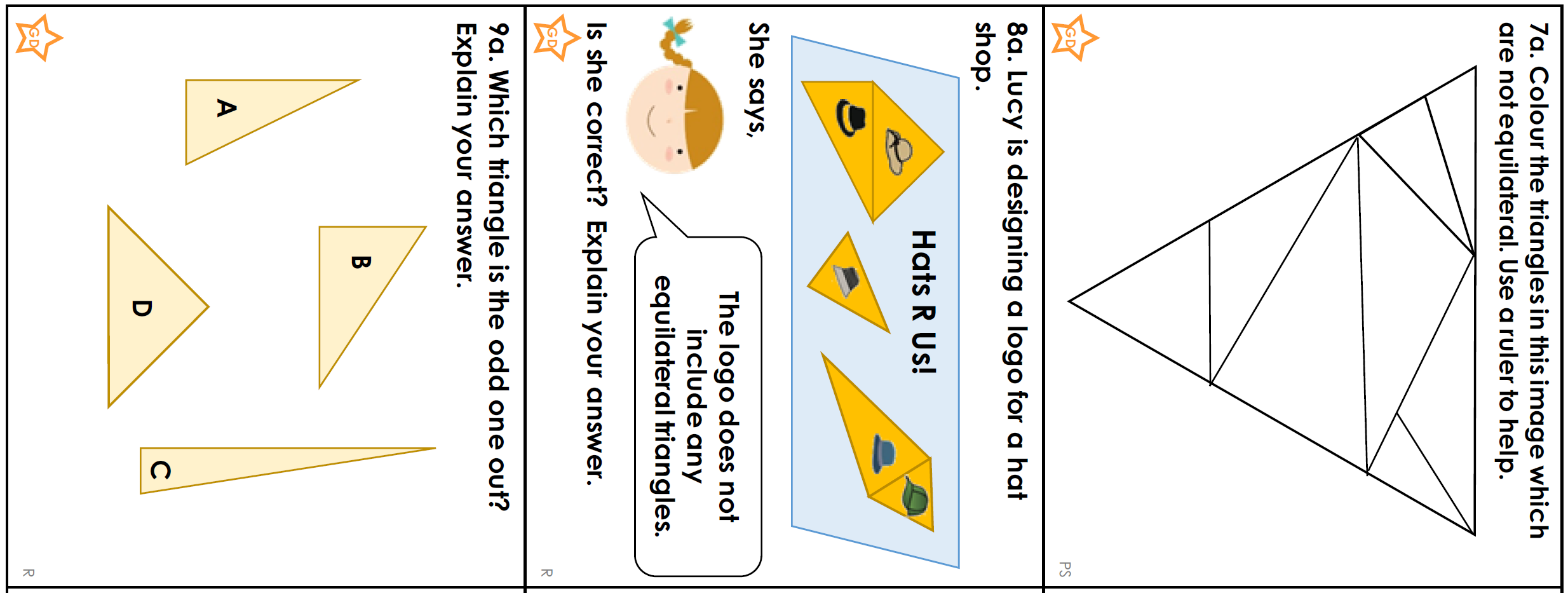 	Gold							Gold